COLEGIO EMILIA RIQUELME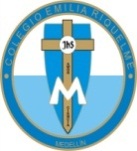 TALLER DE  CIENCIASNOMBRE: ________________________________________GRADO: 3°             Lee con atención y contesta:Los seres vivos  se caracterizan porque cumplen con un ciclo de vida; además son capaces de moverse, responder ante  estímulos alimentarse y reproducirse. De los siguientes ejemplos ¿Cuál no es un ser                   vivo?Roca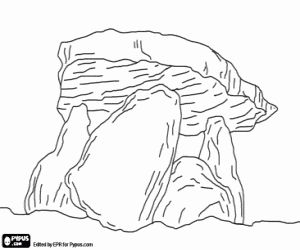 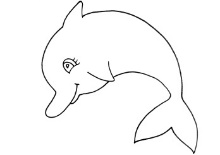 Delfín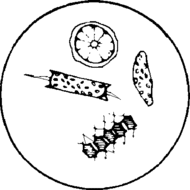 Bacteria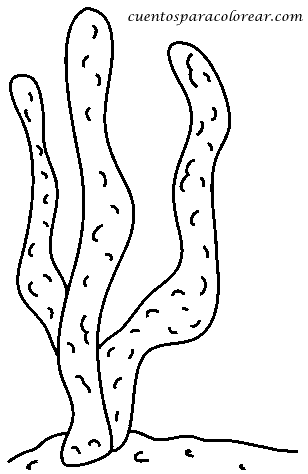 AlgaLee comprensivamente y contesta la pregunta 2Así  como las casas y los edificios están constituidos  por miles de ladrillos, los seres vivos están constituidos por miles de unidades llamadas células. La célula es la unidad de origen, estructural y funcional de los seres vivos. Cuando un ser está constituido por una célula se llama unicelular, cuando está constituido por muchas células se llama pluricelular.De los siguientes ejemplos ¿Cuál ser es pluricelular?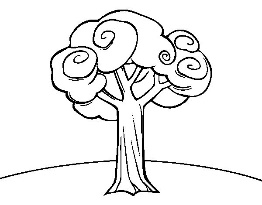 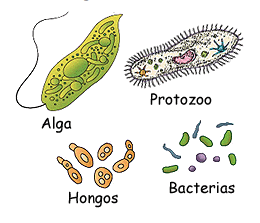 AlgaProtozooÁrbolBacteriaLee comprensivamente y contesta la pregunta 3La infección por amebas está producida por la ingestión de agua y alimentos contaminados por ellos. Éstas no son bacterias ni virus, sino otro tipo de organismos microscópicos, llamados protozoos, que pueden vivir libremente en el agua o en la tierra o bien ser parásitos de las personas y otros animales.La ameba es un ser vivo de la familia de:Los virusLos protozoosLos hongosLas bacteriasObserva las imágenes y contesta las preguntas 4 y 5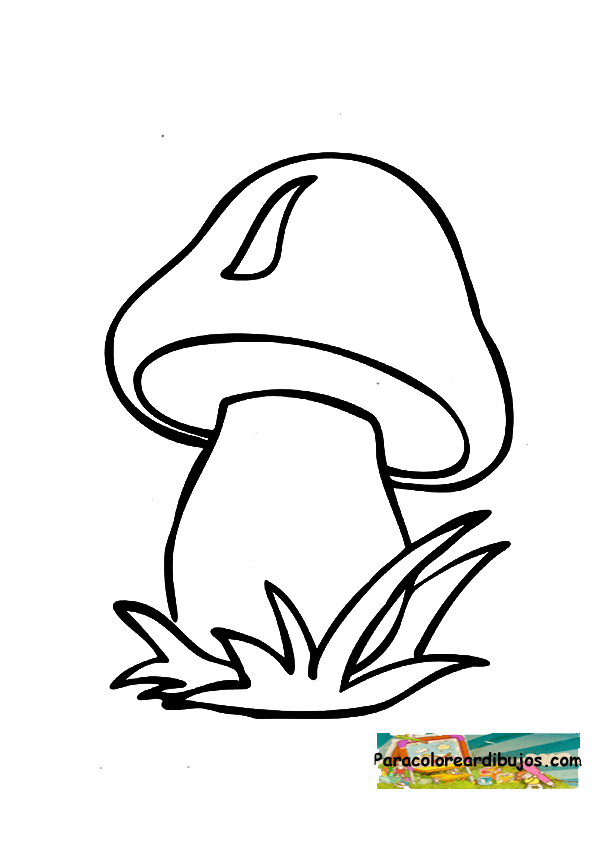 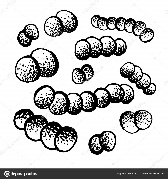 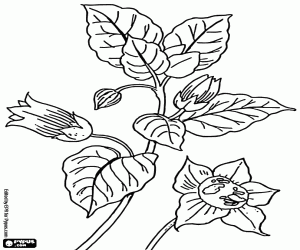 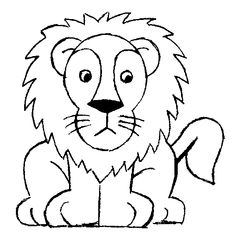 De las anteriores imágenes se puede decir que los seres del reino mónera son:El leónLa plantaEl hongoLas bacteriasDe los hongos se puede pensar que son organismos descomponedores porque:Elaboran su propio alimentoToman el alimento de otrosSe alimentan de seres descompuestosNo pueden elaborar su propio alimentoLee comprensivamente y contesta la pregunta 6La luz es una forma de energía que es emitida por los cuerpos luminosos, viaja a gran velocidad por el espacio y la percibimos gracias al sentido de la vista. La luz se produce en las fuentes  naturales y artificiales. En las imágenes las fuentes de luz naturales son: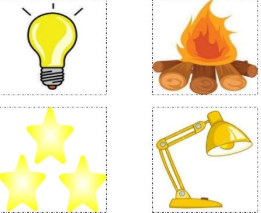 El bombillo y el fuegoEl bombillo y las estrellasLas estrellas y la lámparaLas estrellas y el fuegoCuando escuchamos un trueno, primero vemos los rayos de luz y luego escuchamos el sonido del trueno. Según esto podemos concluir que: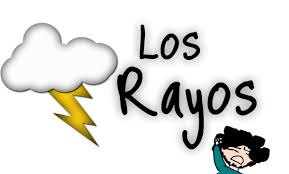 La luz viaja más rápido que el sonidoEl sonido viaja más rápido que la luzLos dos viajan a la misma velocidadLos dos viajan muy lentamenteObserva la siguiente imagen y lee comprensivamente, después contesta las preguntas 8 y 9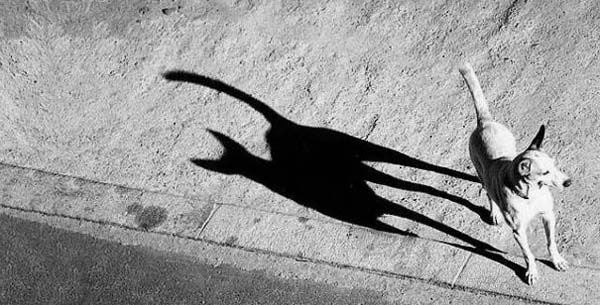 La luz no puede atravesar los objetos opacos. Como consecuencia de esta propiedad se producen las sombras. Los rayos de luz iluminan lo que hay detrás del objeto con más intensidad que en la zona donde se proyecta el objeto, esta zona aparece menos iluminada y es lo que llamamos sombra.Si el perro fuera transparente y no opaco, que sucedería:Se produciría una sombraNo se produciría sombraLa sombra sería grandeLa sombra sería pequeñaLa luz que alumbra al perro se encuentra al lado:DerechoIzquierdoArribaAbajoDe acuerdo con la cantidad de luz que pasa a  través de los cuerpos, estos se pueden clasificar. El siguiente cuerpo es: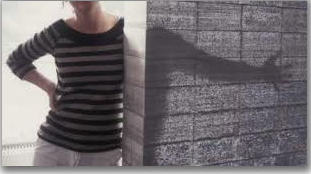 Traslúcido porque deja pasar totalmente la luzTraslúcido porque no deja pasar totalmente la luzTraslúcido porque no deja pasar la luzOpaco porque no deja pasar la luz